TRƯỜNG ĐẠI HỌC NHA TRANG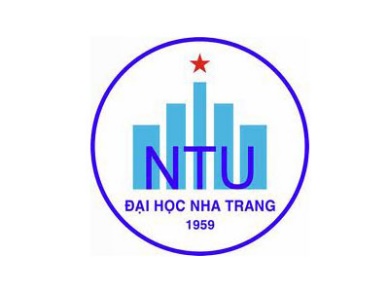 Khoa: KỸ THUẬT GIAO THÔNGBộ môn: KỸ THUẬT TÀU THỦYĐỀ CƯƠNG HỌC PHẦN(Kèm theo Quyết định số:1213/QĐ-ĐHNT, ngày 16 tháng 11   năm 2021 của Hiệu trưởng Trường Đại học Nha Trang)1. Thông tin về học phần:Tên học phần:				Tiếng Việt: KỸ THUẬT KIỂM TRA KHÔNG PHÁ HỦYTiếng Anh: NON-DESTRUCTIVE TESTINGMã học phần:				Số tín chỉ:		2 (1,5-0,5)	Đào tạo trình độ:	Đại học 					Học phần tiên quyết:	Kết cấu tàu thủy		2. Mô tả học phần: 	Học phần cung cấp người học các kiến thức và kỹ năng cơ bản về nguyên lý hoạt động của các thiết bị kiểm tra không phá huỷ như thẩm thấu, siêu âm, từ tính, chụp phim … cũng như cách kiểm tra đánh giá khuyết tật trong mối hàn và vật liệu bằng các phương pháp này.3. Mục tiêu:	Cung cấp kiến thức và kỹ năng cần thiết để sử dụng các máy móc thiết bị nhằm kiểm tra không phá hủy các chi tiết, kết cấu tàu thủy nói riêng và kết cấu thép nói chung, đồng thời biết xử lý kết quả kiểm tra và lập báo cáo.4. Chuẩn đầu ra (CLOs): Sau khi học xong học phần, người học có thể:a) Mô tả và phân biệt được các phương pháp kiểm tra không phá hủy sử dụng trong ngành đóng tàu thủy.	b) Sử dụng được các máy móc, thiết bị cơ bản để kiểm tra không phá hủy khi chế tạo và lắp ráp kết cấu tàu thủy.	c) Xử lý và lập báo cáo kết quả kiểm tra không phá hủy theo các quy định pháp lý hiện hành.5. Ma trận tương thích giữa Chuẩn đầu ra học phần với Chuẩn đầu ra CTĐT ngành Kỹ thuật tàu thủy:6. Nội dung:	7. Phương pháp dạy học: 8. Đánh giá kết quả học tập: 9. Tài liệu dạy học: Ngày cập nhật: 22/02/2022.	CHỦ NHIỆM HỌC PHẦN	                    TRƯỞNG BỘ MÔN	(Ký và ghi họ tên)	                    (Ký và ghi họ tên)      	TS. Huỳnh Văn Vũ	TS. Huỳnh Lê Hồng TháiBAN CHỦ NHIỆM CTĐT(Ký và ghi họ tên)CĐR HP (CLOs)CĐR CTĐT (PLOs)CĐR CTĐT (PLOs)CĐR CTĐT (PLOs)CĐR CTĐT (PLOs)CĐR CTĐT (PLOs)CĐR CTĐT (PLOs)CĐR CTĐT (PLOs)CĐR CTĐT (PLOs)CĐR CTĐT (PLOs)CĐR CTĐT (PLOs)CĐR HP (CLOs)12345678910axxbxxcxxxTT.Chủ đềNhằm đạt CLOsSố tiếtSố tiếtTT.Chủ đềNhằm đạt CLOsLTTH11.11.21.31.41.5Giới thiệu chung về NDTKhái niệmCác lĩnh vực ứng dụng của NDTVai trò của NDTCác phương pháp NDT thông dụngCác Quy phạm và tiêu chuẩn về NDTa4022.12.2
2.32.42.52.6Các phương pháp NDT thông dụngPhương pháp kiểm tra trực quanPhương pháp kiểm tra khuyết tật dạng xuyên thấu bằng xà phòng, dầu hỏa, …Phương pháp thử kín nước, kín khíPhương pháp thẩm thấu bằng chỉ thị màuPhương pháp nam châm điện – bột từPhương pháp chân khôngb, c10833.13.23.33.4Phương pháp chụp ảnh bức xạ X-rayKhái niệmNguyên lý kiểm tra X-rayCác thiết bị dùng trong X-rayMột số ứng dụng của X-rayb, c4044.14.24.34.44.5Phương pháp kiểm tra siêu âmKhái niệmNguyên lý kiểm tra siêu âmCác thiết bị dùng trong kiểm tra siêu âmMột số ứng dụng của kiểm tra siêu âmLập báo cáo kết quảb, c56TT.Phương pháp dạy họcÁp dụng cho chủ đềNhằm đạt CLOs1Thuyết giảng, thảo luận1, 2, 3, 4a, b, c2Dạy học trong môi trường cộng đồng2, 4b, cTT.Hoạt động đánh giáNhằm đạt CLOsTrọng số (%)1Đánh giá quá trìnha, b, c402Thi cuối kỳa, b, c60TT.Tên tác giảTên tài liệuNăm xuất bảnNhà xuất bảnĐịa chỉ khai thác tài liệuMục đích sử dụngMục đích sử dụngTT.Tên tác giảTên tài liệuNăm xuất bảnNhà xuất bảnĐịa chỉ khai thác tài liệuTài liệu chínhTham khảo1Trung tâm kỹ thuật tiêu chuẩn đo lường chất lượng 3, Quatest 3Tổng quan về NDT2014GV cung cấpx2Nguyễn Thanh SơnKiểm tra không phá hủy2013Bảo trì công nghiệp VNGV cung cấpx3Đăng kiểm VNHướng dẫn đo chiều dày kết cấu thân tàu (phần B-09)2018Bộ GTVTx4Đăng kiểm VNQuy phạm phân cấp và đóng tàu biển vỏ thép 2018Bộ GTVTx